Publicado en Madrid el 05/01/2024 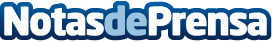 Grupo Villarroel (VG) e Iberica Capital Partners (ICP) anuncian su Joint VentureGrupo Villarroel (VG) e Ibérica Capital Partners (ICP) se unen para lanzar Roel Homes (RH) vehículo nacido para desarrollar residencias sostenibles a través de la innovación disruptiva bajo principios ESG (Medio Ambiente, Social y Gobernanza)Datos de contacto:Pablo A. AndedrsonICP626385984Nota de prensa publicada en: https://www.notasdeprensa.es/grupo-villarroel-vg-e-iberica-capital-partners Categorias: Internacional Inmobiliaria Finanzas Sostenibilidad Actualidad Empresarial http://www.notasdeprensa.es